Конспект непрерывной образовательной деятельности на тему: «Одуванчик и котята. Заучивание стихотворения с использованием мнемотехники».Средняя группа.Автор: Самбурская  Варвара Игоревна,   16.05.2013г.Интеграция образовательных областей: «Познание», Коммуникация», «Социализация», «Чтение художественной литературы», « Художественное творчество».Образовательные технологии: игровая, мнемотехника, беседа, здоровьесберегающая (физминутка, пальчиковая гимнастика).Виды детской деятельности: игровая, коммуникативная, продуктивная, познавательно-исследовательская, восприятие художественной литературы.Обучающие задачи: Формировать умение детей запоминать короткие стихотворения, опираясь на рисунки-схемы.Расширять и обобщать представления детей об особенностях внешнего вида и жизнедеятельности одуванчиков.Формировать умение изготавливать поделки в стиле оригами.Обогащать словарь детей: цветут, отцветают, наискосок, косыночка, линия сгиба.Развивающие задачи: Продолжать развивать психические процессы: память, внимание, воображение.Продолжать развивать интонационную выразительность речи.Совершенствовать отчетливое произношение слов и словосочетаний.Продолжать развивать мелкую моторику рук.Воспитательные задачи:Воспитывать интерес к литературе разных жанров.Воспитывать доброе отношение к природе.Воспитывать  эстетическое восприятие.Воспитывать аккуратность в изготовлении поделок.Предварительная работа с детьми: беседа с детьми о цветущих растениях, д/и «Строение растения», рассматривание иллюстраций с изображением одуванчиков, наблюдения за цветущими одуванчиками на прогулке.Предварительная работа с родителями: Повести беседу с родителями о привлечении внимания детей к первоцветам (одуванчикам) на прогулках, в парках. Привлечь родителей к участию в выставке работ совместного творчества родителей и детей на тему: «Одуванчики».  Материалы и оборудование: две картинки с изображением котенка одуванчиков, 4 картинки – схемы с изображением одуванчика, схема оригами «Котенка», образец поделки  «Котенок», по 2 белых листа квадратной формы, клей, салфетки, цветные карандаши.    Ход мероприятия:В-ль: Ребята, давайте поприветствуем друг друга:Здравствуй, небо голубое.Здравствуй, солнце золотое. Здравствуй, лёгкий ветерок.Здравствуй, маленький дубок.Здравствуй, утро, здравствуй, день –Нам здороваться не лень!Сегодня мы будем учить стихотворение про цветок, а про какой, узнаете, угадав загадку:Капли солнца спозаранку                         Появились на полянке.                                Это в желтый сарафанчик                      Нарядился … ( одуванчик).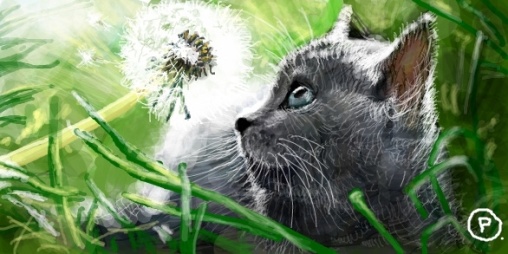 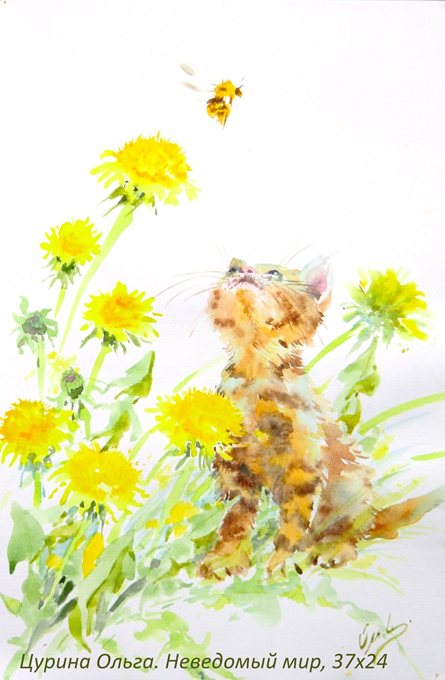  В-ль: Ребята, посмотрите на эти картинки.  Что изображено на них?Дети: На одной картинке рыжий котенок играет с одуванчиками, на другой-серый котенок  тоже играет с одуванчиком. Только одуванчики тоже разные: желтые  и пушистый белый.В-ль: Вы знаете, почему они разные? (предположения детей).В-ль: Одуванчики ярко-желтого цвета, когда они расцветают, бутоны распускаются в цветы. А когда цветы отцветают, становятся пушистыми и белыми ( это образуются семена-парашютики). Ветер сдувает эти семена. Они  разлетаются далеко, падают на землю, прорастают и появляются новые растения.Послушайте, какое стихотворение про одуванчик написала Зинаида Александрова, оно так и называется «Одуванчик».Одуванчик золотойБыл красивый, молодой,Не боялся никого,Даже ветра самогоОдуванчик золотойПостарел и стал седой.А как только поседел,Вместе с ветром улетел.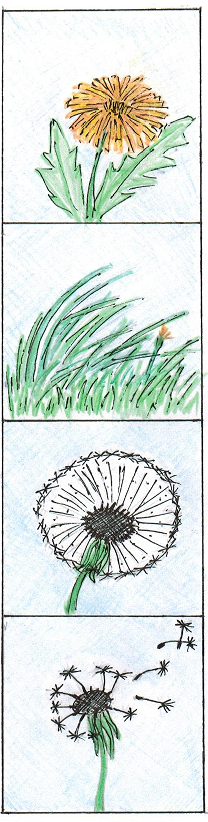 В-ль:- Понравилось вам это стихотворение? (ответы детей)Сегодня мы разучим его. Послушайте стихотворение ещё раз. (чтение стихотворения)Игра «Скажи, какой».-Одуванчик какой? (-золотой, красивый, молодой, седой)-Ветер какой? (- легкий, теплый, весенний, ласковый, свежий)Игра «Подбери слово».-Одуванчик желтый, как… ( солнце)-Одуванчик круглый, как…(тарелка, обруч, яблоко, мяч, шар, баранка)-Одуванчик пушистый, как …(вата, снег, пух)-Одуванчик белый, как …(снег, облако)В-ль:- А сейчас мы с вами превратимся в одуванчиков!Физминутка: Одуванчик, одуванчик!                (дети приседают, медленно поднимаются)Стебель тоненький, как  пальчик.Если ветер быстрый, быстрый  (дети разбегаются в разные стороны)На поляну налетит,Всё вокруг зашелестит.Одуванчики, тычинкиРазлетятся хороводом                 (дети берутся за руки и идут по кругу)И сольются с небосводом.В-ль: -Для того, чтобы вам было легче заучить стихотворение, поиграем ещё в одну игру  «Подбери картинку».В-ль читает по две строчки стихотворения, дети повторяют и выбирают подходящую по смыслу картинку.-Ребята, а теперь давайте вместе расскажем стихотворение «Одуванчик» при помощи картинок-схем.Затем в-ль предлагает детям по желанию самостоятельно рассказать стихотворение с опорой на схемы.В-ль: -Молодцы! А теперь, чтобы котятам было не скучно, давайте сделаем им друзей-котят путём складывания бумаги. Для этого немного подготовим наши пальчики.Пальчиковая гимнастика «Цветок»Одуванчик вырос на поляне.    (соединить руки, изображая бутон)Утром весенним раскрыл лепестки. (раскрыть руки, разжать пальцы)Всем лепесткам красоту и питание   ( в ритм словам раздвигать и соединять                                                                             пальцы)Дружно дают под землей корешки. (соединить руки тыльными сторонами,                                                                       пошевелить пальчиками)Вечер. Желтые цветки закрывают лепестки, (плотно сжать переплетенные                                                                                      пальцы)Тихо засыпают, головки опускают.  (положить руки на колени)В-ль: А теперь приступим к изготовлению головы котенка.Нам понадобится квадратный лист бумаги. Сложим два противоположных уголка друг с другом, загладим сгиб. Мы получили «косыночку»(треугольник).Узкие углы «косыночки» отворачиваем наверх, немного наискосок. Таким образом получили «ушки».Верхний уголок «косыночки» отгибаем вниз от себя.Переворачиваем заготовку и дорисовываем мордочку.Получилась голова котенка.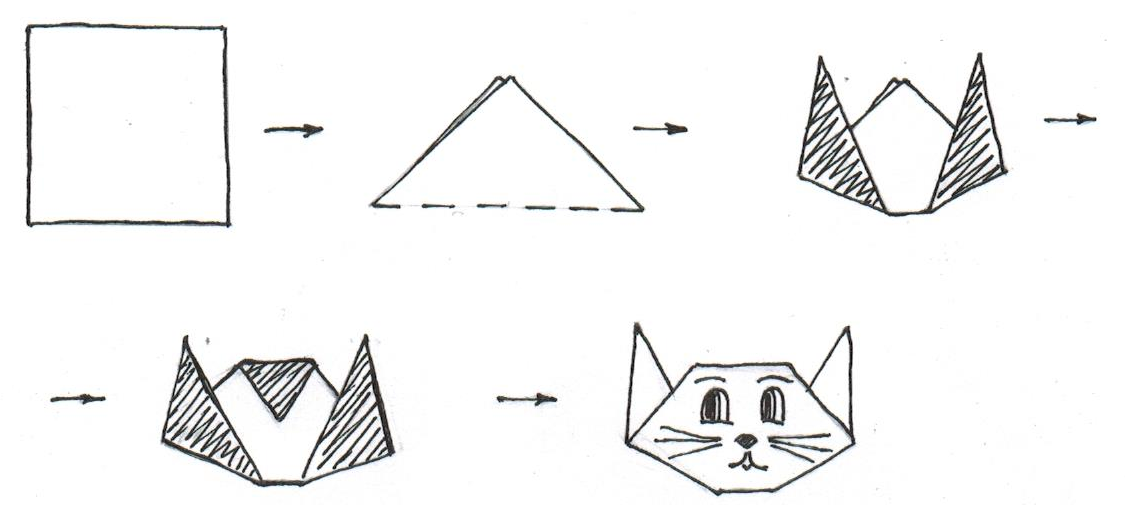 Туловище котенка.Возьмем другой квадратный лист бумаги. Сложим так же два противоположных уголка друг с другом. Получим «косыночку» и развернем её.Боковые углы сложим к середине (к линии сгиба).Перевернем заготовку. Нижний угол загнем вверх к себе. Он будет хвостиком.Снова перевернем заготовку, рисуем лапки.А теперь приклеим голову к туловищу.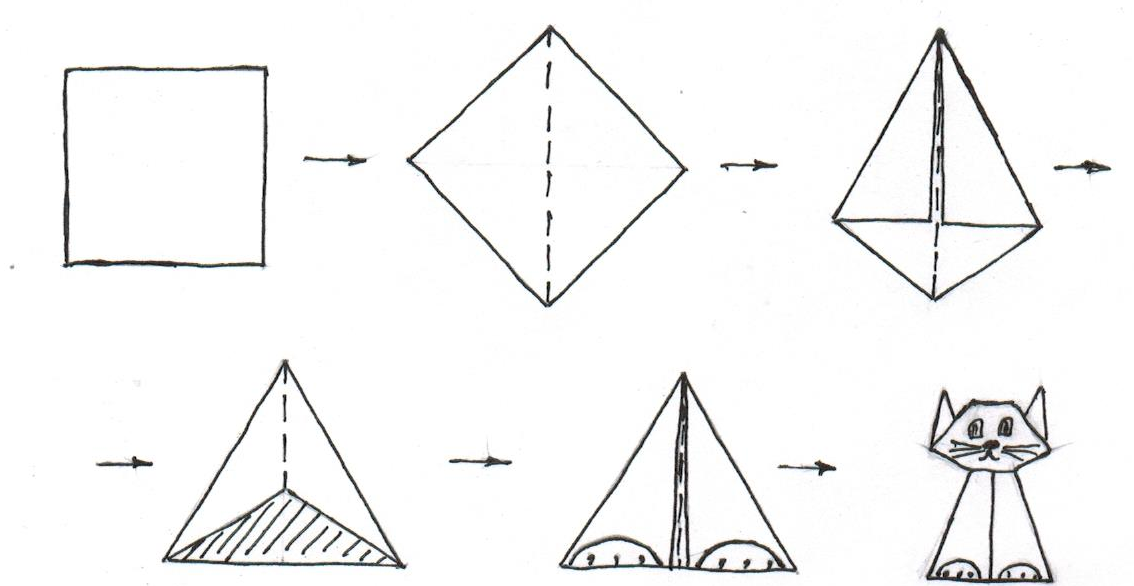 .-Вот и получились у нас друзья для котят.В-ль: -Котята вас благодарят. Молодцы! Вы сегодня были очень внимательными, активными, отвечали на вопросы, хорошо запомнили стихотворение «Одуванчик», изготовили таких аккуратных и красивых котят.